SUFFOLK COUNTY COUNCILThe Quiet Lanes and Home Zones (England) Regulations 2006NOTICE OF PROPOSALS TO DESIGNATE CERTAIN ROADS AS QUIET LANESSuffolk County Council intends to designate the roads shown in the schedule below as Quiet Lanes as part of a county wide Quiet Lanes Suffolk project. Quiet Lanes are designated as appropriate for shared use by walkers, horse riders, cyclists and other vehicle users, and are intended to enable users to enjoy country lanes in greater safety and encourage drivers to respect more vulnerable road users. Advisory signs are placed at each end of Quiet Lanes.Full details of the extent of the roads affected, maps showing the lengths of road affected, and the Council’s reasons for these designations, can be viewed online at  www.QuietLanesSuffolk.co.uk, provided via email following a request to George.Firth@suffolk.gov.uk, or in person by prior appointment at:  Constantine House office, 5 Constantine Road, Ipswich, IP1 2DH. Appointments are to be made via the email address above.Anyone who wishes to make representations about this proposal should do so in writing by the end of 13 September 2021. Email representations should be sent to George.Firth@suffolk.gov.uk or by post to George Firth, Disputes, Education & Employment Team, Constantine House, 5 Constantine Road, Ipswich, IP1 2DH.  Please note that any written representation will be publicly available for inspection.Signed: David Chenery					 Date: 23 August 2021	Safety and Speed Management Engineer, Growth, Highways and Infrastructure, Suffolk County Council, Phoenix House, Ipswich, IP1 5NP 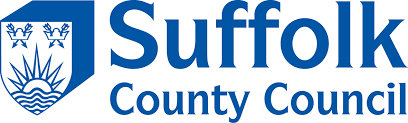 SUFFOLK COUNTY COUNCILThe Quiet Lanes and Home Zones (England) Regulations 2006STATEMENT OF REASONS OF PROPOSALS TO DESIGNATE CERTAIN ROADS AS QUIET LANESSuffolk County Council has offered its support to a group of parish councils for a locally driven, centrally funded project with the aim of designating certain roads as Quiet Lanes.These types of lanes do not impose any traffic restrictions but seek to inform road users of the presence of walkers, cyclists, motor scooters and equestrians, and to show more respect for these more vulnerable road users.The selected roads have been determined mainly by local involvement from parishes throughout Suffolk who wish to have such roads designated as Quiet Lanes. The selected roads are all being used by vulnerable road users and all within the SCC Highways view a desirable asset for the county.The designation of certain roads has been carried out in accordance with the Regulations described above in terms of public involvement, consultation, and the giving of notice.ParishSchedule - Route number: Lane(s)ActonU8221: Newmans Green + U8222: Road to Cuckoo Tye + U8224: Cuckoo TyeBardwellU6439: Daveys Lane + U6440: Wyken Road + U6441: Knox Lane + U8644: Glassfield RoadBarshamC933: Clarkes Lane + U1402: Church Road + U1404: Hall RoadBattisfordC444: Church Road + U4518: Burnt House LaneBildestonU8118: Church Road + U8120: Consent LaneBoytonC344: Dock Farm Lane, The Street + U3709: Mill LaneBures St MaryU8616: St Edmunds Lane + U8617: Hollow LaneBurghU3405: Clopton Road + U3406: Mill Hill + U3407: Hall Road, Road to Hasketon + U3408: Whitehouse Farm Lane + U3432: Hasketon Road + U3433: White Foot Lane + U3434: Boulge Road + U3435: Thistleton Hall RoadCapel St AndrewC344: Dock Farm LaneDenhamU5505: Clink Hill + U5506: Church Road + U5607: Denham Low RoadDenstonC676: Lower Green + U7318: Water Lane + U7319: Top Green + U7320: Assington GreenDunwichC223: Monastery Hill + C226: Leet HillEarl SohamU2108: Dial Lane + U2124: Church Lane + U2125: High RoadElloughU1524: Church LaneFristonU2301: Grove Road + U2326: Church RoadGreat BricettU4401: Offton RoadGreat CornardU8630: Prospect Hill + U8631: Blackhouse LaneGrundisburghU3326: Newton Hall LaneHarlestonC436: Shelland Road - Shelland Green + U4503: Cutlers LaneHollesleyU3713: School LaneHolton St MaryU4331: Stubbins LaneHoxneU5505: Clink HillHuntingfieldC219: Cratfield Road + C220: Brick Kiln LaneIlketshall St AndrewC933: Clarkes Lane + U1405: School RoadKnodishallU2301: Grove RoadLeavenheathU8535: Plough Lane + U8539: Harrow StreetLong MelfordU8221: Mills LaneMarlesfordU2212: Keepers LaneMeltonU3622: Lodge Farm Lane + U3682: St Audrys LaneOusdenU7047-U7048-U7049: Lord's Lane - Back Street + U7058: Chapel Road, Ladys GreenRingsfieldU1401: Polls Lane + U1402: Church RdRingshallU4401: Offton RoadSemerU8418: Ash Street, Semer Road + U8419: Overgang Road + U8423: Dairy RoadShellandC436: Shelland Road - Shelland Green + U4503: Cutlers LaneShipmeadowU1429: Low RoadStantonU6449: Bury Lane + U6452: Duke Street NorthSwillandU3325: Kirby Lane + U3326: Newton Hall LaneThebertonC227: Hawthorn Road + U2406: George Road + U2407: Harrow Lane + U2831: Eastbridge RoadThorndonC458: High Street + U5310: Hall Road - Hestley Green + U5332: Clint RoadUbbestonU2710: Low RoadWattisfieldU5911: Bobby Hill + U5920: Chapel Road + U5922: Honeypot Lane + U5923: Walsham Road (link road)WestonU1301: Kings Lane + U1524: Church Lane, Cucumber LaneWhatfieldU8420: Rectory Lane + U8421: Semer RoadWickham MarketU3605: Mill Lane, Spring LaneWickhambrookC659: Church Road, The Duddery + U7053: Boyden End + U7054: Nunnery Green + U7056: Meeting Green, Ousden Road + U7058: Baxters Green + U7061: Cloak Lane + U7102: Thorn Corner + U7103: Mole Hill + U7105: Attleton Green, Malting End + U7317: Giffords LaneWillishamU4401: Holly Road